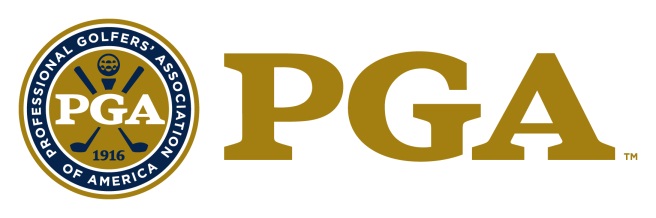 THE PATRIOT AWARD2020 Nomination FormDescription: The "PGA Patriot Award" bestows special recognition on a PGA Golf Professional, who personifies patriotism through the game of golf and demonstrates unwavering commitment and dedication to the men and women who have valiantly served and protected the United States of America.  Background:The PGA of America has a long and proud tradition of honoring those who have sacrificed and those who serve in our nation’s armed forces. As far back as World War I, when The PGA raised funds to purchase an ambulance for our military, serving those who serve us has been integral to the spirit and mission of our association.Today, the PGA of America continues its support of our Military through its 501(c) (3) charitable foundation, PGA REACH, and its internal flagship military program, PGA HOPE (Helping Our Patriots Everywhere). PGA HOPE introduces golf to Veterans with disabilities to enhance their physical, mental, social, and emotional wellbeing. The PGA of America is a proud supporter and sponsor of many military and service-based golf programs including Patriot Golf Day and The Folds of Honor Foundation.Requirements: Candidate must be a PGA member in good standing.  Candidate must be well regarded as a model PGA member.  Demonstration and acknowledgement as an individual of outstanding leadership and strong moral character.Eligibility: The following persons are ineligible: Previous National Patriot Award winners; Past Presidents of the Association; Current members of the Association Board of Directors; Nominees for National Office; Class "F" or "Inactive" members; Associates; PGA National Headquarters Staff and PGA Section Staff are not eligible for National Awards (Excluding Employees of PGA Golf Properties or Section Golf Properties).Criteria: Patriot Award minimum criteria:Candidate must currently be a Class A PGA member in good standing as either a PGA Associate or Member for a minimum total of 10 years.Candidate must have maintained a substantial record of contribution and support to the United States Armed Forces and its Active Duty and Reserved personnel and veterans through PGA HOPE or another supported military/ service-based program.Candidate must have displayed proven interest, concern, and ability to provide opportunities and experience for active duty, reservists, and veterans to learn and play golf through PGA HOPE or another supported military/ service-based program.Candidate must have shown an ability to inspire fellow PGA members with an emphasis in the area of service to the military through PGA HOPE or another supported military/ service-based program.Candidate must have maintained a continual record of service, promotion of the game of golf and proven interest and ability to provide opportunities and experiences for military personnel to learn, play and participate in the game through PGA HOPE or another supported military/ service-based program.Guidelines for Selection: The candidate will be considered on the basis of the following:Their entire PGA career with the primary emphasis on the service and commitment for the military;  The overall contribution to programs and events including, but not limited to, PGA HOPE, Patriot Golf Day, Folds of Honor Foundation, Disabled Sports USA, and Salute Military Golf Association .Preference will be given to applicants involved in PGA Sponsored initiatives such as PGA HOPE and Patriot Golf Day. The overall involvement in the promotion and development of targeted golf programs at the club, Section and National levels, as well as within the community for military personnel and veterans;The active support and contribution of the Armed Forces and veterans through community activities at-large;Overall integrity and recognition as a person of outstanding character by PGA Professionals and leaders within the community;Other contributions provided to The PGA.Other Considerations:The National Award will be presented at the PGA Awards Ceremony, held in conjunction with the PGA of America Annual MeetingTHE PATRIOT AWARDNOMINATIONName of Nominee:	_________________________Member Number:	_________________________Facility Name:	_________________________Facility Address:	_________________________Facility City, State, Zip:	_________________________Facility Phone Number:	_________________________Nominee Mobile Phone:      _________________________Nominee E-mail Address:	__________________________Section Affiliation:	__________________________ Number of Military Personnel Impacted: ____________________The nomination form should be typewritten.Please describe the nominee’s involvement in the promotion and development of targeted player development golf programs (PGA HOPE or Patriot Golf Day) at the club level and within the community for military personnel and veterans.Please describe the nominee’s contributions to programs and events, including PGA HOPE and Patriot Golf Day, which supports the Armed Forces and veterans.Please describe the nominee’s image, service and leadership in the area of support for the military, its personnel and veterans.Please describe how the nominee inspires fellow PGA Professional in his/her support and contributions to the Armed Forces.Please provide any additional information regarding the nominee and his/her contributions relevant to The Patriot Award.Please list any Section or National awards the nominee has received. By submitting this form, the Executive Director and/or the Section attests that the information contained herein is accurate and truthful to the best of their knowledge, and that the nominee has been informed of, and has consented to, this Section Nomination.Nomination Deadline: February 21, 2020Nomination forms must be submitted through OpenWater, by the Section, using the email sent to the Executive Directors from OpenWater with account login information.Should you have any questions, please feel free to contact:Tricia LovejoySenior Administrative Assistanttlovejoy@pgahq.com(561) 624-8590Jenna CrowleyOpenWater Contactjcrowley@pgahq.com Tom BrawleySenior Director, Membership Servicestbrawley@pgahq.com(561) 624-8550Incomplete and/or Ineligible Nomination Forms will NOT Be Considered.AwardYear ReceivedSection